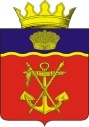 АДМИНИСТРАЦИЯКАЛАЧЁВСКОГО  МУНИЦИПАЛЬНОГО  РАЙОНАВОЛГОГРАДСКОЙ  ОБЛАСТИПОСТАНОВЛЕНИЕОт 16.02.2023 г.       № 113О внесении изменений в постановление администрации Калачевского муниципального района от 27.07.2016г. №518 «Об оплате труда работников муниципальных учреждений дополнительного образования Калачевского муниципального района в сфере культуры»В соответствии с Указом Президента Российской Федерации от 07 мая 2012 года №597 «О мероприятиях по реализации государственной социальной политики», постановлением администрации Калачевского муниципального района Волгоградской области от 26.12.2022г. №1976 «Об индексации размеров окладов (должностных окладов), ставок заработной платы работников муниципальных учреждений Калачевского муниципального района Волгоградской области», администрация Калачевского муниципального района Волгоградской областип о с т а н о в л я е т:В положение «Об оплате труда работников муниципальных учреждений дополнительного образования Калачевского муниципального района в сфере культуры», утвержденное постановлением администрации Калачевского муниципального района от 27.07.2016 г.  №518 (далее Положение) внести следующие изменения:      1.1. Приложение 1 к Положению «Размеры базовых окладов работников муниципальных учреждений дополнительного образования Калачевского муниципального района в сфере культуры, по профессиональным квалификационным группам», изложить в новой редакции: «Приложение N 1к Положению об оплате трудаработников муниципальныхучреждений дополнительногообразования Калачевскогомуниципального районав сфере культурыРАЗМЕРЫ БАЗОВЫХ ОКЛАДОВ РАБОТНИКОВ МУНИЦИПАЛЬНЫХУЧРЕЖДЕНИЙ ДОПОЛНИТЕЛЬНОГО ОБРАЗОВАНИЯ КАЛАЧЕВСКОГО МУНИЦИПАЛЬНОГО РАЙОНА В СФЕРЕ КУЛЬТУРЫ, ПО ПРОФЕССИОНАЛЬНЫМ КВАЛИФИКАЦИОННАМ ГРУППАМ ».РАЗМЕРЫ БАЗОВЫХ ОКЛАДОВ РАБОТНИКОВ МУНИЦИПАЛЬНЫХ УЧРЕЖДЕНИЙ ДОПОЛНИТЕЛЬНОГО ОБРАЗОВАНИЯ КАЛАЧЕВСКОГО МУНИЦИПАЛЬНОГО РАЙОНА В СФЕРЕ КУЛЬТУРЫ, НЕ ВКЛЮЧЕННЫЕ В ПРОФЕССИОНАЛЬНЫЕ КВАЛИФИКАЦИОННЫЕ ГРУППЫ».Руководителям муниципальных учреждений дополнительного образования в сфере культуры, подведомственных администрации Калачевского муниципального района, внести изменения в положения об оплате труда работников соответствующих учреждений, в соответствии с настоящим постановлением. Настоящее постановление вступает в силу со дня его подписания и распространяет свое действие на отношения возникшие с 01 января 2023 года.Настоящее постановление подлежит официальному опубликованию. Контроль исполнения настоящего постановления возложить на заместителя главы Калачевского муниципального района А.Н. Прохорова.Глава Калачевского муниципального района                                                                              С.А. ТюринN п/пНаименование профессиональной квалификационной группы, квалификационного уровня, должности (профессии)Размер базового оклада (рублей)1231.Профессиональные квалификационные группы должностей работников культуры, искусства и кинематографии1.1.Профессиональная квалификационная группа "Должности работников культуры, искусства и кинематографии среднего звена":66511.1.заведующий костюмерной1.2.Профессиональная квалификационная группа "Должности руководящего состава учреждений культуры, искусства и кинематографии":65261.2.звукорежиссер2.Профессиональные квалификационные группы профессий рабочих культуры, искусства и кинематографии2.1.Профессиональная квалификационная группа "Профессии рабочих культуры, искусства и кинематографии второго уровня":2.1.1 квалификационный уровень:50832.1.настройщик пианино и роялей 4 - 8 разрядов ЕТКС; настройщик щипковых инструментов 3 - 6 разрядов ЕТКС; настройщик язычковых инструментов 4 - 6 разрядов ЕТКС (настройщик)2.1.2 квалификационный уровень:52722.1.настройщик духовых инструментов 6 разряда ЕТКС; настройщик-регулировщик смычковых инструментов 6 разряда ЕТКС2.1.4 квалификационный уровень:78182.1.профессии рабочих, предусмотренные 1 - 3 квалификационными уровнями, при выполнении важных (особо важных) и ответственных (особо ответственных) работ3.Профессиональные квалификационные группы общеотраслевых должностей руководителей, специалистов и служащих3.1.Профессиональная квалификационная группа "Общеотраслевые должности служащих первого уровня":3.1.1 квалификационный уровень:49583.1.делопроизводитель; кассир; секретарь; секретарь-машинистка;3.2.Профессиональная квалификационная группа "Общеотраслевые должности служащих второго уровня":3.2.1 квалификационный уровень:67133.2.секретарь руководителя3.3.Профессиональная квалификационная группа "Общеотраслевые должности служащих третьего уровня":3.3.1 квалификационный уровень:75293.3.документовед; инженер (инженер-энергетик); программист; экономист; специалист по кадрам3.4.Профессиональная квалификационная группа "Общеотраслевые должности служащих четвертого уровня":3.4.3 квалификационный уровень:117333.4.директор (начальник, заведующий) филиала, другого обособленного структурного подразделения4.Профессиональные квалификационные группы общеотраслевых профессий рабочих4.1.Профессиональная квалификационная группа "Общеотраслевые профессии рабочих первого уровня":4.1.1 квалификационный уровень:46864.1.сторож (вахтер); уборщик производственных помещений; уборщик служебных помещений; уборщик территорий4.2.Профессиональная квалификационная группа "Общеотраслевые профессии рабочих второго уровня":4.2.2 квалификационный уровень:52724.2.наименование профессий рабочих, по которым предусмотрено присвоение 6 и 7 квалификационных разрядов в соответствии с ЕТКС5.Профессиональная квалификационная группа должностей работников образования5.1.Профессиональная квалификационная группа "Должности работников учебно-вспомогательного персонала первого уровня":75675.1.секретарь учебной части 5.2.Профессиональная квалификационная группа "Должности педагогических работников": 5.2.2 квалификационный уровень:9511 5.2.концертмейстер, педагог дополнительного образования 5.2.3 квалификационный уровень12869 5.2.старший педагог дополнительного образования, методист5.3Профессиональная квалификационная группа "Должности руководителей, специалистов и служащих второго уровня5.32 квалификационный уровень128085.3заведующий хозяйством Наименование должностиБазовый размер оклада (рублей)Профессии и должности, не отнесенные к профессиональным квалификационным группам:рабочий по комплексному обслуживанию и ремонту зданий и сооружений4686